Уважаемые пассажиры!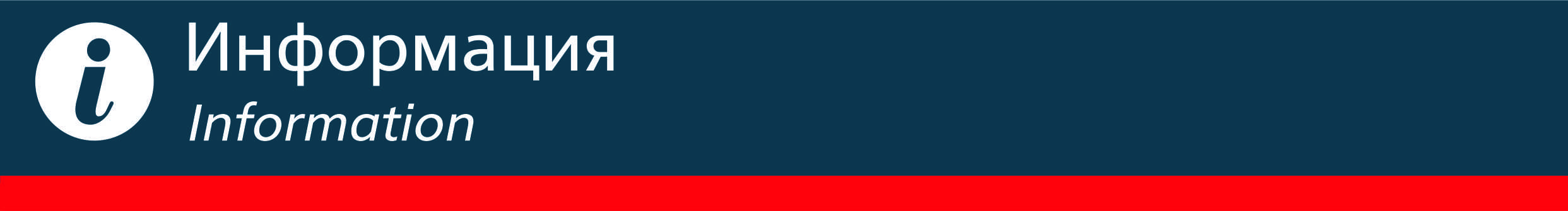 По техническим причинам с 01 сентября 2018  вносятся изменения в расписание пригородного поезда № 6119 Кузнецк – Пенза-1.    С 01 сентября 2018поезд № 6119 Кузнецк – Пенза-1 на участке Селикса – Пенза-1 проследует на 1 мин. позже действующего расписания:№ 6119Кузнецк (отпр. 16.40) – Пенза-1 (приб. 18.48).